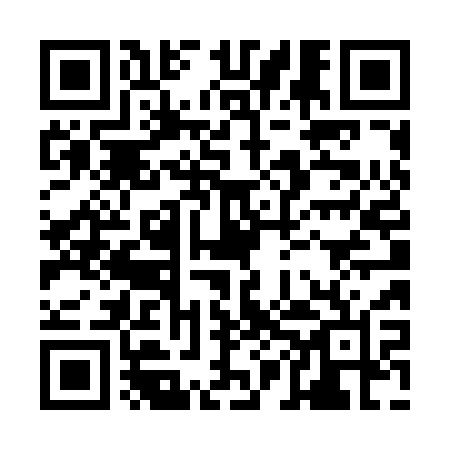 Prayer times for Kenderfolddulo, HungaryWed 1 May 2024 - Fri 31 May 2024High Latitude Method: Midnight RulePrayer Calculation Method: Muslim World LeagueAsar Calculation Method: HanafiPrayer times provided by https://www.salahtimes.comDateDayFajrSunriseDhuhrAsrMaghribIsha1Wed3:165:2212:355:387:509:472Thu3:135:2012:355:397:519:493Fri3:115:1812:355:397:529:524Sat3:085:1712:355:407:549:545Sun3:065:1512:355:417:559:566Mon3:035:1412:355:427:569:587Tue3:015:1212:355:437:5810:018Wed2:585:1112:355:437:5910:039Thu2:565:1012:355:448:0010:0510Fri2:535:0812:355:458:0210:0711Sat2:515:0712:355:468:0310:1012Sun2:485:0612:355:478:0410:1213Mon2:465:0412:355:478:0510:1414Tue2:435:0312:355:488:0710:1615Wed2:415:0212:355:498:0810:1916Thu2:385:0112:355:508:0910:2117Fri2:364:5912:355:508:1010:2318Sat2:344:5812:355:518:1210:2519Sun2:314:5712:355:528:1310:2820Mon2:294:5612:355:528:1410:3021Tue2:264:5512:355:538:1510:3222Wed2:244:5412:355:548:1610:3423Thu2:224:5312:355:548:1710:3724Fri2:204:5212:355:558:1910:3925Sat2:174:5112:355:568:2010:4126Sun2:154:5012:355:568:2110:4327Mon2:134:5012:355:578:2210:4528Tue2:114:4912:365:588:2310:4729Wed2:094:4812:365:588:2410:4930Thu2:074:4712:365:598:2510:5231Fri2:054:4712:365:598:2610:54